8 а класса.ПредметТемаСодержаниеКонтрольРусский язык20.05 Контрольное списываниеКонтрольное списывание 1 и 4 абзацев текста (раскройте  скобки, вставьте пропущенные буквы, обозначьте орфограммы).22.05Повторение. Средства выразительности речи.22.05. Повторение. Типы и стили речи.Звезды еще св…ркали остро и хол…дно, но небо на в…стоке уже стало св…тлеть. Деревья (по)немногу выступали (из)тьмы. Вдруг (по)вершинам их пр…шелся сильный, свежий ветер. Лес сразу ожил, (за)шумел полнозвучно и звонко. Тревожным, свистящим шепотом перекликнулись между собой столетние сосны, и сухой иней с мя…ким шелестом (по)лился с потревоже….ых ветвей. Внезапно ветер стих, деревья снова застыли в холодном оцепенении. Сразу стали слышны все предутренние лесные звуки: жадная грызня волков на соседней поляне, острожное тявканье лисиц и первые, неуверенные удары проснувшегося дятла, раздававшиеся в тишине леса так музыкально, как будто долбил он не древесный ствол, а полое тело скрипки.Последние звезды тихо, незаметно погасли в посветлевшем небе. Лес окончательно отряхнул с себя остатки ночного мрака и вставал теперь во всем своем зеленом величии. Побагровели и засветились курчавые головы сосен и острые шпили елей, поднялось солнце, занявшийся день обещал быть ясным, морозным, ядреным.Стало совсем светло. Волки ушли в лесные чащ…бы, лисица оставила на снегу круж…вной, хитро запут…ый след и тоже убралась с поляны. Старый лес зашумел ровно, (не)умолчно. (По Б. Полевому.)Грамматическое задание:1) Составьте схему предложений с обобщающим словом при однородных членах предложения.2) Подчеркните однородные члены предложения во 2-м абзаце. 3) Выполните синтаксический разбор выделенного предложения.4) Выпишите из 3 абзаца причастия, укажите их постоянные признаки.5) Из 4 абзаца выписать существительные, указать их склонение1.Выполнить устно у.514, 515.1.Выполнить устно у.412,438Выполненные задания присылать на электронную почту классного руководителя
или учителя литературы (valya.klimova.56@bk.ru)Литература20 мая, 21мая Тема: «Мигель де Сервантес Сааведра. Роман «Дон Кихот».Прочитать главу 8 романа «Дон Кихот» (см. стр.383-392 учебника). Письменно ответить на вопрос №4 на стр.395 (см. учебник)Выполненные письменные работы отправляются на электронную почту  учителя русского языка(eak.ryb@gmail.соm)Работы присылать с 18 по 20 маяИностранный язык (английский язык)Взаимоотношения с друзьями, со сверстниками.Домашние обязанности.Проблемы подростков и способы их решения.Раздел 4  №38 ( по заданию),  № 50 (расставьте предложения в правильном порядке. Запишите предложения в настоящем  времени.)Раздел4 Выполненные домашние работы присылать мне на электронную почту, не позднее 20 мая. Присланные работы после 20 мая не проверяются. Выходим на платформу Учи.руЯ контролирую вашу посещаемость на сайте.алгебра.геометрияИтоговая контрольная работа, подготовкаИтоговая контрольная работа за курс 8              класса, 2020г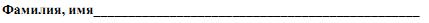 1 вариантЧасть 1Модуль «Алгебра»Найдите значение выражения  -80+0,3 * (-10)3Известно, что а<b<0. Выберите наименьшее из чисел.b-1aba-1–bОтвет:                .Какому промежутку принадлежит число √77?1)[7;8]    2) [9;10]      3) [8;9]    4) [6;7]Ответ:                .Решите систему уравнений   Ответ:                     .Найдите корни уравнения  x2+6=5xОтвет:                     .Вычислите: Ответ:                     .Модуль «Геометрия»Центральный угол AOB опирается на хорду AB длиной 6. При этом угол OAB равен 60°. Найдите радиус окружности. 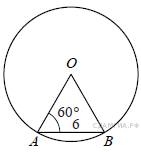 Ответ:                     . Найдите площадь трапеции, изображённой на рисунке. 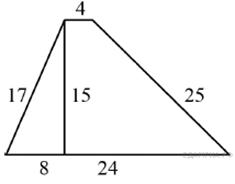 Ответ:                     .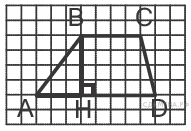 На рисунке изображена трапеция ABCD . Используя рисунок, найдите  sin BAH . Ответ:                     .Укажите номера верных утверждений.1) Центр вписанной окружности равнобедренного треугольника лежит на высоте, проведённой к основанию треугольника.2) Ромб не является параллелограммом.3) Сумма острых углов прямоугольного треугольника равна 90°.Если утверждений несколько, запишите их через точку с запятой в порядке возрастания.Ответ:                     .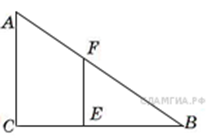 Человек ростом 1,8 м стоит на расстоянии 12 м от столба, на котором висит фонарь на высоте 5,4 м. Найдите длину тени человека в метрахОтвет:                     .                                         2 часть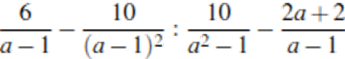  (2 балла) Упростите выражение:   (2 балла) В трапеции АВСD боковые стороны AB и CD равны, CH — высота, проведённая к большему основанию AD. Найдите длину отрезка HD, если средняя линия KM трапеции равна 16, а меньшее основание BC равно 4.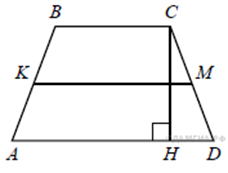 Контрольная работа состоится в понедельник, 18.05.2020, с 8.00 до 9.30.в 9.40 работы должны быть высланы!!!!!!!!!!В личное сообщение ВК, электронная почта belslana@yandex.ruИнформатика Начала программирования.Язык программирования Паскаль. Сдаём долги по данной теме до 19.05Выполненные задания отправить на почту nn-aksenova@yandex.ruИстория России1.Российскаянаука и техникав 18 веке. 2.Русская архитектура 18 века.3.Живопись и скульптура.4.Музыкальное и театральное искусство.5.Народы России в 18 векеhttps://resh.edu.ru/Учебникt-prusakova@inbox.ruсоц сетиhttps://resh.edu.ru/subject/lesson/2543/main/https://resh.edu.ru/subject/lesson/2085/main/https://resh.edu.ru/subject/lesson/2543/train/#205373- - тренировочные задания По учебнику заданияс. 81 – 109( для самостоятельного изучения).с.101(2 вопрос - письменно)Обществознание*28 тема "Международное  хозяйство и международная  торговля".Письменно  задание  №6  стр.244..Примечание:  Прошу  сохранить  тетради  до  9 класса.ГеографияХозяйство России.41-42Хозяйство Россииhttps://www.youtube.com/watch?v=tm1wWG-EOTkП.41-42 читать,выписать основные термины и понятия.ФизикаТема: плоское зеркалоД/з параграф 66, рис.139. сделать изображение, если человек смотрит слева (рисунок 139 перевернуть)Музыка8 Класс: Урок №15 «Музыка в храмовом синтезе искусств. Неизвестный Свиридов».https://resh.edu.ru/subject/lesson/3252/main/Вариант 2 - Любые источники информации.Варианты задания:Вариант1Просмотр видео урока. Выполнить тренировочные задания, прислать скриншот на почту. У кого нет компьютера – делают задания по Вариант 2.Вариант 2Прослушать/выучить любую песню на военную тематику и написать отзыв.ИзоТелевизионное изображение, его особенности и возможности. Проектное упражнениеДавайте представим, что вам нужно снять видеосюжет о памятниках архитектуры Рыбинска. Из тем, изученных ранее, вы знаете, что для этого сначала нужно сделать раскадровку этого сюжета.Выполнить изображение одного кадра (рамеркадра-альбомный лист). Представить на нем любой памятник архитектуры Рыбинска. Продумать ракурс изображения (например, с высоты птичьего полета, с фасада, с торца и т.д.). Кадр на обратной стороне сопроводить кратким описанием этого памятника архитектуры. (подразумевается, что это был бы голос за кадром, при демонстрации данного изображения).Фото рисунка с двух сторон прислать до 20.05.2020. ФизкультураТема легкая атлетика. марафон. Задание. почему дистанция 42км 195 метров. доклад. в любой формеДоклад письменный по заданной теме.ТехнологияДевочкимальчикиСоздание поделки к Дню ПобедыКультура. Образование. Наука. Рыбинские музеи. Научно- исследовательский институт в Борке. Колледжи Рыбинска. Сделать краткое описание этих учреждений. Задание на 2 недели.Изготовить поделку из подручных материалов к Дню Победы.Скан, фотографии отправить на электронную почту учителяmax2782@mail.ru, указав фамилию, класс.Биология Индивидуальное развитие организма человека1. Прочитай параграфы 63, 65 учебника2. Посмотри видеоурок      https://infourok.ru/videouroki/2593. Выполни устное заданиеЗадание:  Устно ответь на вопросы 1-4,7 стр.262 ХимияОкислительно-восстановительные реакции (ОВР)1. Прочитай параграф учебника 572. Посмотри видеоурок     https://infourok.ru/videouroki/9273. Выполни заданиеЗадание:1. Запиши в тетрадь определение понятия: окислительно-восстановительная реакция (по тексту параграфа 57)2. Письменно выполни задание: упр.2в стр.202 учебникаОБЖО вреде наркогенных веществ1. Прочитай параграф 66 учебника биологии2. Посмотри видеоурок   https://infourok.ru/videouroki/261Задание:1. Устно ответь на вопросы 4-6 стр.265 учебника биологии